APPLICATION FORM2020-2021(This application should be TYPED in order to be easily copied and/or telefaxed.)SENDING INSTITUTIONSTUDENT’S PERSONAL DATA(to be completed by the student applying)EDUCATIONAL BACKGROUNDHome University: …………………………………………………………………………………………………Diploma/degree for which you are currently studying: ......................................................................................Major………………………………………………………………………………………………………………………………………………………………..Last Diploma obtained and year: ……..………………………………………………………………………………………………………………...Number of higher education study years prior to departure abroad: ................................................................Have you already been studying abroad?                Yes □        	No □If Yes, when? At which institution? .......................................................................................................................FRENCH LANGUAGE LEVELOTHER LANGUAGE COMPETENCEARE YOU APPLYING FOR...INSURANCE/HEALTHCHECKLIST:One ID Picture MANDATORY in JPEG formatCopy of your passport for non-European studentsCopy of your Passport or European ID Card for European studentsLetter of enrolment of the sending universityFor European students: copy of the European Health Insurance student cardOfficial transcriptPlease send ALL the mentioned documents along with this form by email  fully filled in to the international office mentioned below.ACCOMMODATION:Icam campus can provide you with a room in our Campus Residence, also known as Maison des Icams (MI). Please fill in the table below whether you request a room or not:If you request a room at the MI, the MI Manager will get in touch with you to give you further information and confirm the reservation.Date:		Signature of the student RECEIVING INSTITUTION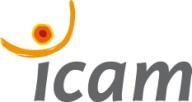 Name and full address:  ..………………………………………………………………………………….…………………………………………………………………………………………………………..Department coordinator - name, telephone and telefax numbers, email :......................................................……………………………………………………………………………………………………………………………………………………………………………………………………………………………………………...Institutional coordinator - name, telephone and telefax numbers, email : ……………………………………..……………………………………………………………………………………………………………………………………………………………………………………………………………………………………………....Family name: ……………………………………………………….First name:Gender :    F □      M □                                                                                                                                                                                       Date of birth: ………………………………………………………Place of Birth: ……………………………………………………..Nationality:Second Nationality (if you have one):Third Nationality (if you have one):Current address in your home country : ………………………………………………………………………………………………………………………………………………………………………………………………………………………………………………………Father’s Occupation: …………………………………………………Mother’s Occupation: ……………………………………………….Home phone number: …………………………………………...Mobile phone number: ………………………………………….Email:Emergency contact person -  Last name: ………………………………………………. First name:...................................... Relationship: ………………………………………………………   Phone number: …………………………………………………………...Emergency contact person -  Last name: ………………………………………………. First name:...................................... Relationship: ………………………………………………………   Phone number: …………………………………………………………...Are you a beginner?     Yes  □          No □Number of years studying this language: ……………………………………………………………………………………………………….Have you sufficient knowledge to follow lectures: ............................................................................................Any external language qualifications (DELF/DALF, TCF, TFI): ………………………………………………………………….Mother tongue: Language of instruction at home institution (if different): Other Language(s):  ❑ Scientific project   ❑ Semester A    ❑  Semester B   ❑ 4th year                  ❑ Semester A    ❑ Semester B    ❑ Whole year ❑ 3rd year                  ❑ Semester A    ❑ Semester B    ❑ Whole year
❑ Double Degree (Two Years) If you have an insurance, the insurance required for the program in France must cover the following risks:Medical expenses & hospitalization in France,Assistance services (medical evacuation and repatriation to home country),Personal liability (coverage of damage caused to third party)Work accident (for internship)Do you have a physical or medical condition we need to be aware of (allergy, chronic disease, medical treatment, specific diet …)? …………………………………………………………………………………………………………………..☐ I request a room at Icam residence on Campus (MI).☐ I do not request a room at Icam residence on Campus (MI).❑ Icam site de  Lille - 6, Rue Auber BP 10079 - 59046 Lille cedex – France maria.herbaut-aguirre@icam.fr❑ Icam site de Nantes - 35, Avenue du champ de Manœuvres 44470 Carquefou – Francegenevieve.baines@icam.fr❑ Icam site de Toulouse - 75, Avenue de Grande Bretagne 31300 Toulouse – Francecatherine.maury@icam.fr❑ Icam site de Paris Sénart  - Carré Sénart  2, allées des savoirs 77127 Lieusaint – Francemaryline.masson@icam.fr❑ Icam site de Bretagne - 9, rue du Commandant Charcot  56000 Vannes-France genevieve.baines@icam.fr❑ Icam site de Vendée -  28, bd d’Angleterre 85000 La roche sur Yon – France genevieve.baines@icam.fr❑ Icam site de  Lille - 6, Rue Auber BP 10079 - 59046 Lille cedex – France maria.herbaut-aguirre@icam.fr❑ Icam site de Nantes - 35, Avenue du champ de Manœuvres 44470 Carquefou – Francegenevieve.baines@icam.fr❑ Icam site de Toulouse - 75, Avenue de Grande Bretagne 31300 Toulouse – Francecatherine.maury@icam.fr❑ Icam site de Paris Sénart  - Carré Sénart  2, allées des savoirs 77127 Lieusaint – Francemaryline.masson@icam.fr❑ Icam site de Bretagne - 9, rue du Commandant Charcot  56000 Vannes-France genevieve.baines@icam.fr❑ Icam site de Vendée -  28, bd d’Angleterre 85000 La roche sur Yon – France genevieve.baines@icam.frHome University coordinator’s signature:Date: ...........................................................Hosting University coordinator’s signature:Date :..................................................................